   River Pines Public Utility District 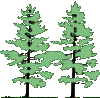 22900 Canyon Avenue, P.O. Box 70, River Pines, CA. 95675(209) 245-6723 Tel (209) 245-5710 Fax www.rppud.orgREGULAR AGENDA Wednesday, September 13, 2017 - 5:30 P.M.Please Note: All River Pines Public Utility District Board of Directors meetings are tape recorded.In compliance with the Americans with Disabilities Act, if you are a disabled person and you need disability-related modifications or accommodations to participate in this meeting, please contact the District office at 209-245-6723.Requests must be made as early as possible, and at least two full business days before the start of the meeting.CALL TO ORDERROLL CALLPLEDGE OF ALLEGIANCEAGENDA: Approval of agenda for this date; all off-agenda items must be approved by the Board (pursuant to §54954.2 of the Government Code.)PUBLIC COMMENT FOR MATTERS NOT ON THE AGENDA:  Discussion items only, no action to be taken.  Any person may address the Board now upon any subject within the jurisdiction of the Board; however, any matter that requires action may be referred to staff and/or Committee for a report and recommendation for possible action at a subsequent Board meeting.  Please note - there is a three (3) minute limit per topic.BOARD CANDIDATES:  Opportunity to address the public – three (3) minute limit.MINUTES:  Discussion / Approval.August 9, 2017 Regular MeetingAugust 9, 2017 Special MeetingMONTHLY FINANCIAL STATEMENTS     -    Period Ending August 31, 2017.EXPENDITURE REPORT:  Discussion / Approval.  Submitted Check Approval through August 31, 2017.MONTHLY OPERATIONS REPORT:  Discussion.  Any matter requiring action will be placed on an upcoming agenda for consideration.Monthly Operations Report.Monthly General Manager Report.BOARD MATTERS:  Discussion / Action / Direction to Staff.Purchase a Tuff Shed to Replace Sewer Pond Shed. - Discussion/Action.Update on Distribution project – Discussion.Possible Sale of the 2002 Toyota Tacoma - Discussion/Action Adopt Resolution 2017-03.Increase 48 Hour Door Hanger Notice – Discussion/Action Adopt Resolution 2017-04. BOARD OF DIRECTORS COMMENTS/REPORTS:  Discussion Only.Capital Improvements and general repairs necessary at the District. Continued Item. COMMITTEE COMMENTS/REPORTS: Continued Item.FUTURE AGENDA TOPICS:  This is an opportunity for Board Members and District Staff to request matters to be placed on upcoming agendas.ADJOURNMENT – The next Regular Meeting October 11, 2017 at 5:30 p.m.* * * * *2